Stimmungen visualisieren  - MoodboardsAufgabeÖffnen Sie die Tasckard https://lfb-bw.taskcards.app/#/board/75c817a1-0d9c-4f29-ad99-4e210a9e3f2e  Bearbeiten Sie die Checkliste zur Untersuchung der inhaltlichen Gestaltung. Recherchieren Sie nach Bildern, welche die Atmosphäre des Textes beschreiben. Finden Sie passende Bilder für die Stimmung der Figuren im Text / in der Szene / dem Ausschnitt. Je nach Text bietet es sich an, dass Sie Stimmungsänderungen durch mehrere Moodbords darstellen. Mit Tools wie Canva oder PowerPoint oder Keynote lassen sich Moodboards schnell erzeugen. Ordnen Sie die Bilder für Sie passend an. 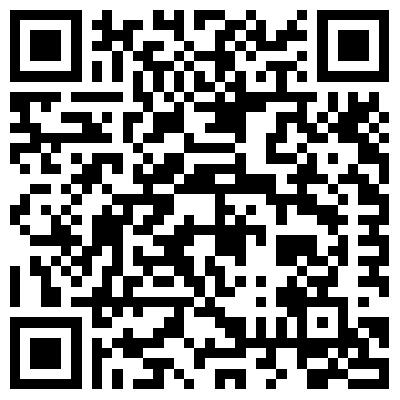 Speichern Sie Ihr Ergebnis und präsentieren Sie dies. Ein Beispiel für ein Moodboard finden Sie unter: https://www.canva.com/de_de/vorlagen/EAEk4HDT7-U-blaugrun-stimmungstafel-ozean-ruhe-foto-collage/VertiefungAusgehend von Ihrem Moodboard versprachlichen Sie die dargestellte Stimmung / Atmosphäre. Verfassen Sie einen Text, der die Stimmung verdeutlicht und der sich auf den Text bezieht. 